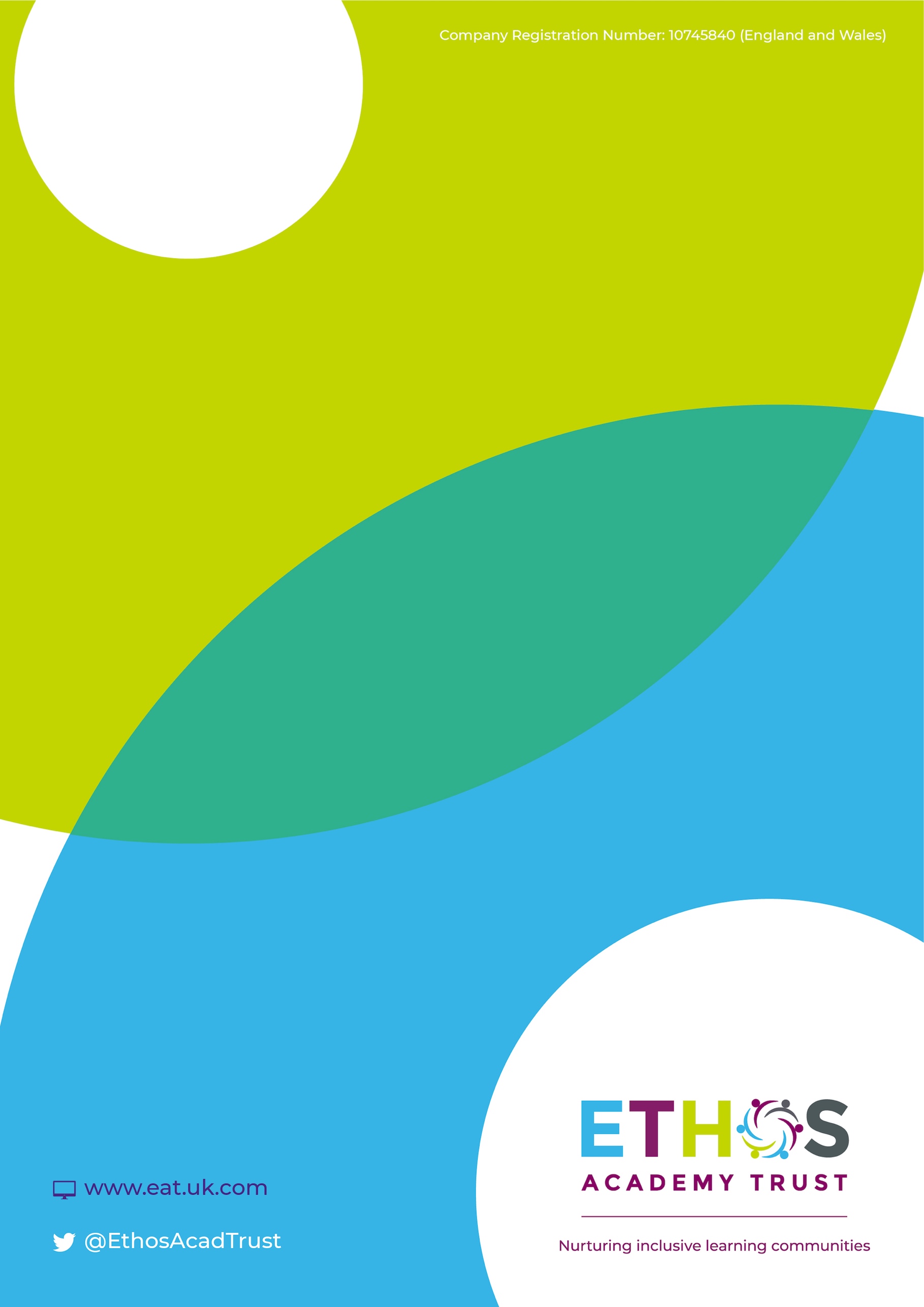 Single Point ReferralPupil view   Pupil being referred:	   Referring School:		   Date of referral:		Following consultation with the child, please outline their views regarding what they do well, what they find challenging, what they wish for their future and how they feel about the referral.  Please complete this document and attach it to the SPR form.